Свой голос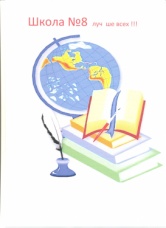 25 апреля 2014 года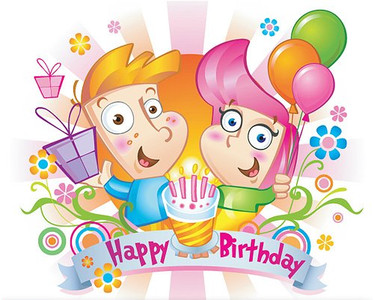 Желаем счастья целый ворох,Улыбок радостных букет,Друзей надёжных и весёлых,Счастливой жизни целый век!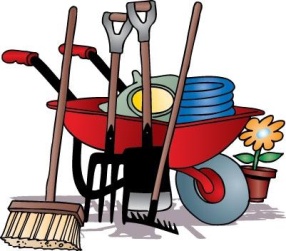 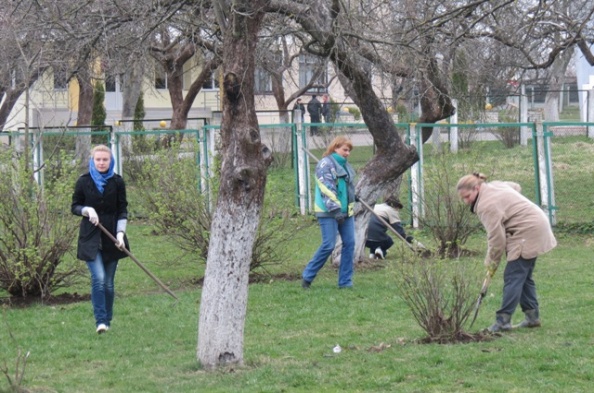 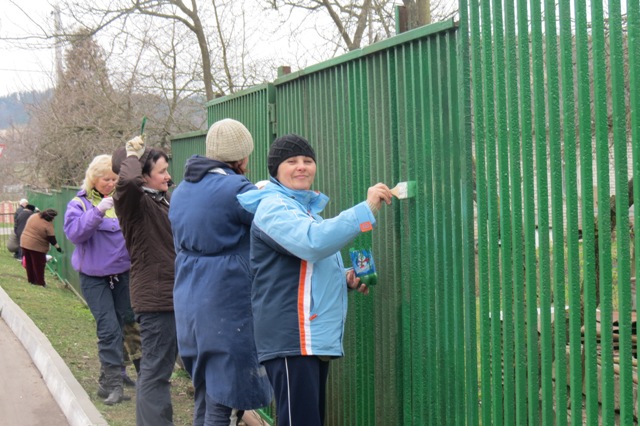 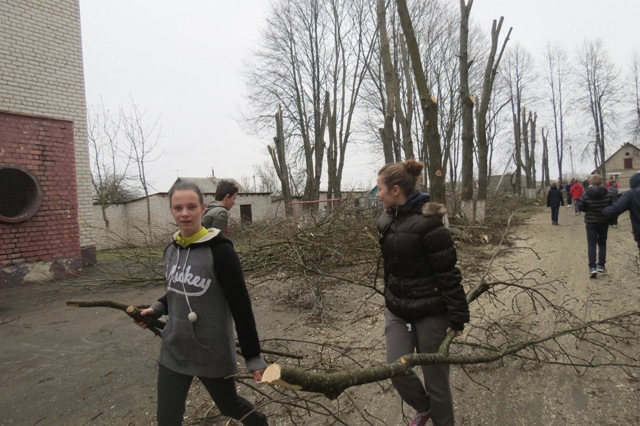 СВОЙ ГОЛОС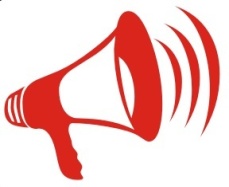 25 апреля 2014 г., №10 (6)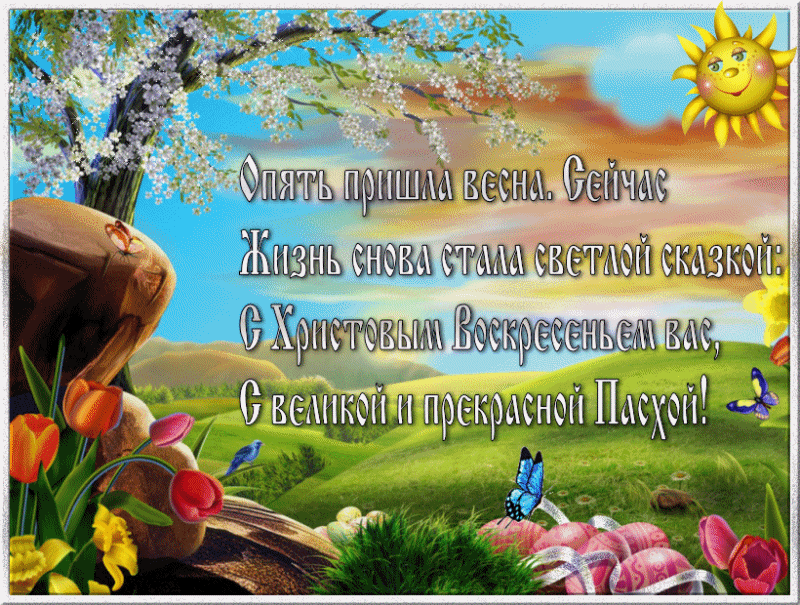 Свой голос25 апреля 2014 года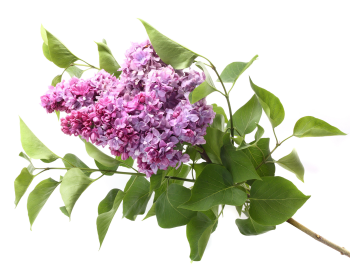 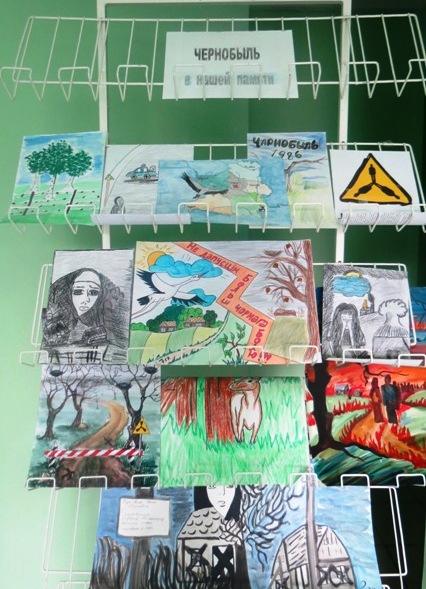 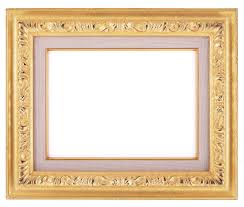 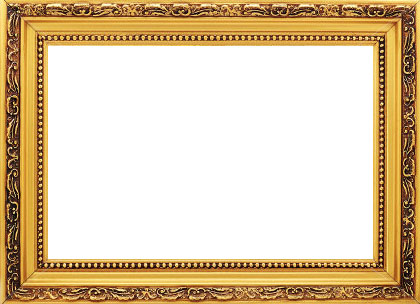 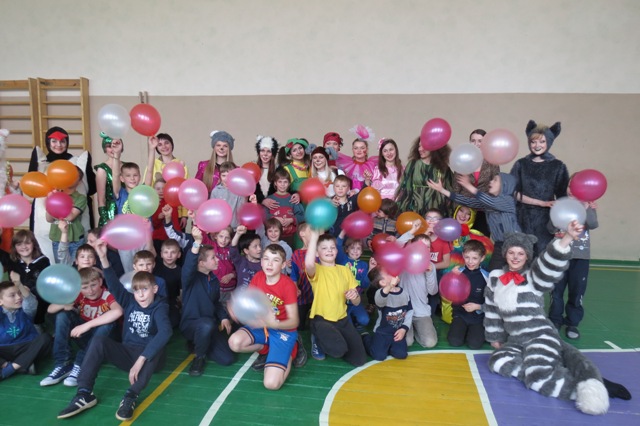 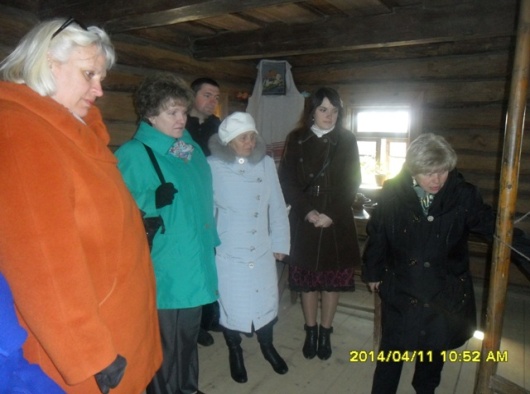 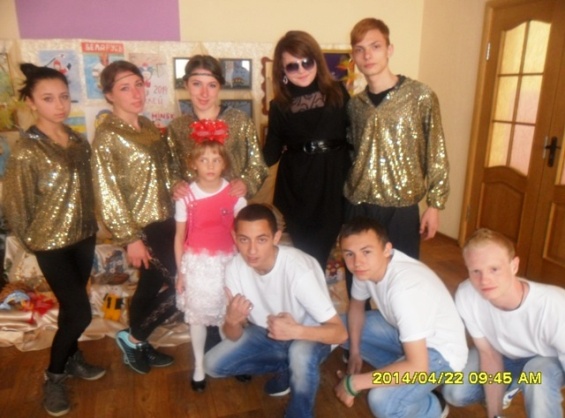 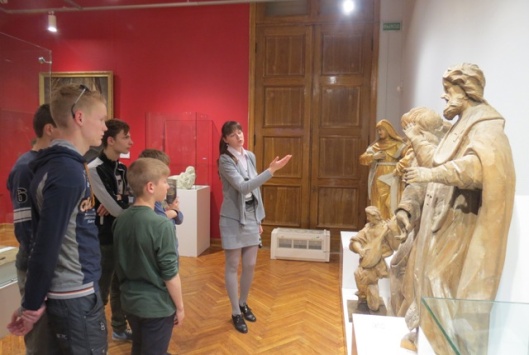 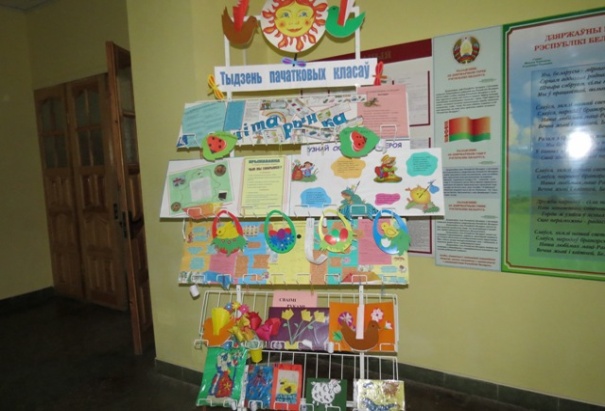 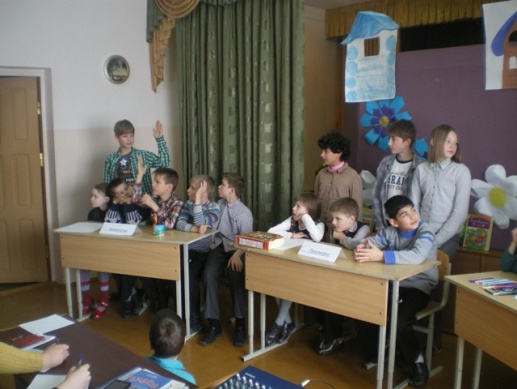 Свой голос25 апреля 2014 годаГлинского НиколаяФурса Андрея Маркевича АнатолияКурган АнастасиюГоман АнастасиюПоклад Алену8 апреля11 апреля21 апреля26 апреля28 апреля29 апреляАдрес редакции:222322,Молодечненский р-н, г.п. Радошковичи,ул. Гастелло, 20Учредители:первичная организация ГУО «Радошковичской школы-интерната»;пионерская дружина имени Н.Ф. ГастеллоРедколлегия:Фурс Юлия – главный редактор,Ляхов Станислав – заместитель главного редактораГлавные консультанты:Радевич Людмила Александровна,Бондарь Елена Николаевна Корреспондентский пунктбиблиотека школы-интерната Шеф-редактор:Хорошко Татьяна Аркадьевна